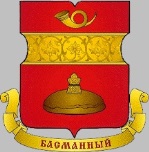 ПРЕФЕКТУРА ЦЕНТРАЛЬНОГО АДМИНИСТРАТИВНОГО ОКРУГАГОСУДАРСТВЕННОЕ БЮДЖЕТНОЕ УЧРЕЖДЕНИЕГОРОДА МОСКВЫ«ЖИЛИЩНИК БАСМАННОГО РАЙОНА»ИНН/КПП: 7701378636/770101001105066, г. Москва, 1-й Басманный пер., д.62022 годГБУ «Жилищник Басманного района»» в соответствии с требованиями статьи 12 ч.7 ФЗ «Об энергосбережении и о повышении энергетической эффективности» от 23.11.2009 №261-ФЗ и Приказа Минстроя России от 15.02.2017 N 98/пр «Об утверждении примерных форм перечня мероприятий, проведение которых в большей степени способствует энергосбережению и повышению эффективности использования энергетических ресурсов в многоквартирном доме» разработало предложения о мероприятиях по энергосбережению и повышению энергетической эффективности в Вашем многоквартирном доме.ПРЕДЛОЖЕНИЯмероприятий по энергосбережению и повышению эффективности использования энергетических ресурсов многоквартирного дома Земляной Вал ул., д. 23, стр. 1.Показатели «Объем ожидаемого снижения используемых коммунальных ресурсов», «Ориентировочные расходы на проведение мероприятий» и «Сроки окупаемости мероприятий» для каждого мероприятия определяются индивидуально в зависимости от технических характеристик и потребления энергетических ресурсов и воды в МКД.№ п/пНаименование мероприятияЦель мероприятияПрименяемые технологии и материалыОбъем ожидаемого снижения используемых коммунальных ресурсовОриентировочные расходы на проведение мероприятийСроки окупаемости мероприятийI. Перечень организационных мероприятийI. Перечень организационных мероприятийI. Перечень организационных мероприятийI. Перечень организационных мероприятийI. Перечень организационных мероприятийI. Перечень организационных мероприятийI. Перечень организационных мероприятий1Проведение энергетического обследования многоквартирного дома с разработкой перечня мероприятий по энергосбережению и повышению энергетической эффективности и проведением их стоимостной оценкиОпределение потенциала энергосбережения--от 70 000 руб.-2Проверка на предмет утечки сантехники, кранов, стиральных и посудомоечных машинСнижение расхода воды за счет устранения утечек-до 156 м3/год--3Не оставлять открытыми смесители и водопроводные краны в жилых помещенияхРациональное потребление воды-до 50 м3/год--4При наличии сливных бачков с двумя режимами работы необходимо использовать экономный режим слива водыРациональное потребление воды-до 25 м3/год--5Не оставлять в нерабочее время компьютер и телевизор в режиме «спящий режим/режим ожидания» - используйте кнопки «включить/выключить» на самом оборудовании или выключайте приборы из розеткиРациональное потребление электроэнергии-до 120 кВт/год--6Не оставлять включенными в сеть адаптеры для зарядки сотового телефонаРациональное потребление электроэнергии-до 6 кВт/год--7Не закрывать радиаторы отопления шторами и не загораживать мебельюРациональное потребление тепловой энергии-до 10-12% потребления тепловой энергии--II. Перечень мероприятийII. Перечень мероприятийII. Перечень мероприятийII. Перечень мероприятийII. Перечень мероприятийII. Перечень мероприятийII. Перечень мероприятийФасад зданияФасад зданияФасад зданияФасад зданияФасад зданияФасад зданияФасад здания7Замена существующих окон в деревянных переплетах на стеклопакетыУменьшение расхода тепловой энергии (создания условий теплового комфорта в помещении)Установка металлопластиковых окон с улучшенными теплозащитными характеристикамидо 30%от 20 000 руб./шт.от 20 мес.8Остекление балконов и лоджийУменьшение расхода тепла для энергоэффективной работы инженерных систем здания и создания условий теплового комфорта в помещенииУстановка металлопластиковых конструкций с остеклениемдо 8-10%от 3 990 руб./м²до 108 мес.Дверные и оконные конструкцииДверные и оконные конструкцииДверные и оконные конструкцииДверные и оконные конструкцииДверные и оконные конструкцииДверные и оконные конструкцииДверные и оконные конструкции9Установка теплоотражающих пленок на окна в помещениях общего пользования и жилых помещениях МКДРациональное использование тепловой энергииТеплоотражающая пленкадо 30 %от 600 руб./м²до 24 мес.10Утепление дверных блоков на входе в подъезды и обеспечение автоматического закрывания дверейРациональное использование тепловой энергииДвери с теплоизоляцией, прокладки, полиуретановая пена, автоматические дверные доводчики и т.д.до 5%от 23 000 руб./шт.36 мес.Система отопления и горячего водоснабженияСистема отопления и горячего водоснабженияСистема отопления и горячего водоснабженияСистема отопления и горячего водоснабженияСистема отопления и горячего водоснабженияСистема отопления и горячего водоснабженияСистема отопления и горячего водоснабжения11Установка коллективного (общедомового) прибора учета тепловой энергииУчет тепловой энергии, потребленной в многоквартирном домеПрибор учета тепловой энергии-от 135 000 руб./шт.-13Установка индивидуального прибора учета горячей водыУчет горячей воды, потребленной в жилом или нежилом помещении в многоквартирном домеПрибор учета горячей воды, внесенный в государственный реестр средств измерений-от 2 500 руб./шт.-14Установка терморегулирующих клапанов (терморегуляторов) на отопительных приборахЭкономия тепловой энергии в системе отопленияТермостатические радиаторные вентилидо 6%от 1 600 руб./шт.12 мес.15Монтаж теплоотражающих конструкций за радиаторами отопленияРациональное потребление тепловой энергииТеплоотражающий экрандо 2%от 1 000 руб.до 24 мес.Система электроснабжения и освещенияСистема электроснабжения и освещенияСистема электроснабжения и освещенияСистема электроснабжения и освещенияСистема электроснабжения и освещенияСистема электроснабжения и освещенияСистема электроснабжения и освещения16Установка индивидуального прибора учета электрической энергииУчет электрической энергии, потребленной в жилом в многоквартирном домеПрибор учета электрической энергии, позволяющий измерять объемы потребления электрической энергии по зонам суток-от 600 руб./шт.-17Установка частотно-регулируемых приводов в лифтовом хозяйствеЭкономия электроэнергииЧастотно-регулируемые приводы лифтовдо 40-60%от 70 000 руб./шт.от 20 мес.18Замена ламп накаливания и ртутных ламп всех видов в местах общего пользования и в жилых помещениях на энергоэффективные/светодиодные лампы (светильники)Экономия электроэнергии и улучшение качества освещенияЭнергоэффективные/светодиодные лампы/светильникидо 94%от 300 руб./шт.до 12 мес.19Установка оборудования для автоматического освещения помещений в местах общего пользованияЭкономия электроэнергии и автоматическое регулирование освещенностиДатчики освещенности, датчики движениядо 30%от 1 500 руб./шт.до 30 мес.Система водоснабженияСистема водоснабженияСистема водоснабженияСистема водоснабженияСистема водоснабженияСистема водоснабженияСистема водоснабжения20Установка счетчика на воду в жилом помещении МКДУчет потребления водыПрибор учета воды-2 500 руб./шт.-21Установка сливной арматуры с двумя режимами смываЭкономия водыАрматура водосливная 2-х кнопочная, регулируемый сливдо 25 м3/годот 600 руб./шт.6 мес.